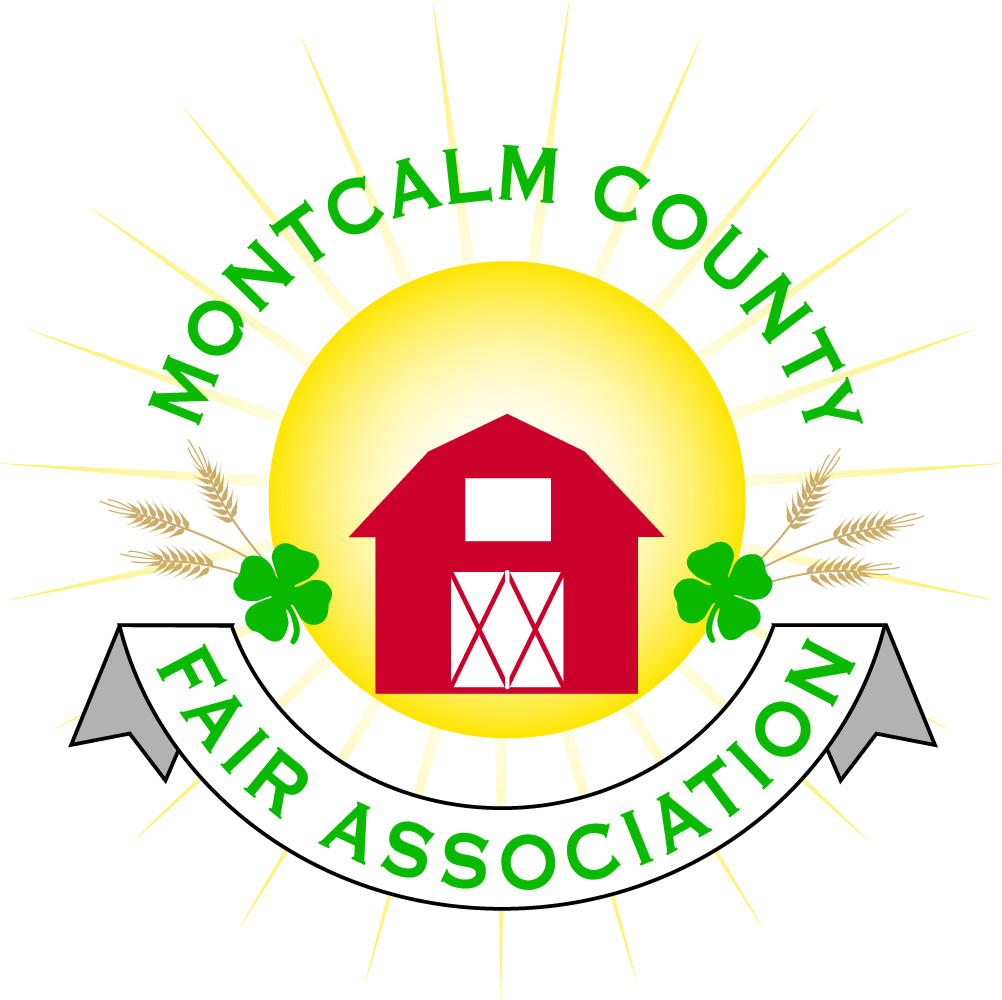 Montcalm County Fair Association Board MeetingJune 03, 2019    Ash BuildingMontcalm County Fairgrounds, Greenville, MIThe meeting was called to order by Vice President Brian Plank at 7:07 pm.  Board members present were;Lisa Johnson, Holly Esterling, Brad Heft, Shaun Hyde, Amy Bell, Mike Jensen, Tammi Jahnke, Todd Hetherington, Brian Plank, Melanie Rodenhouse, Lee Rasmussen, Jason NadeauAbsent: Cheryl Strautz, Melissa Eldridge, Carrie HarknessOthers present were: Tarin Minkel, Mary GeeMotion made to accept additions to the agenda by Todd Hetherington support from Lisa Johnson – Motion passedMotion by Todd Hetherington, support by Tammi Jahnke to approve the Secretary’s minutes as amended from the May meeting.  Motion CarriedMotion by Todd Hetherington support by Mike Jensen to put the financials as presented on file.  Motion carried.  Extension Office: MAFE Newsletter had links to bio-security informationMDARD.MSU having a pre-fair season webinarNewsletter has been sent outJune 15th 10-12:00 cleanup date – Brad Heft will be present to check inHerdsmanship committee would like to get parking passes for the day that they are judgingJr Superintendents - 7 have volunteered covering majority of the areas. Went over the Superintendents box.S’mores by the pond/Bonfire – Saturday night by Lake 4HExecutive Committee:Nothing to reportBudget & Audit Committee:Tammi Jahnke passed out a budget report and presented to the boardMotion made by Todd Hetherington support by Mike Jensen to approve Tammi Jahnke to watch for Quickbooks update sale and let us know when it is available – Motion carriedMelanie Rodenhouse moved and supported by Amy Bell to accept budget report as amended – Motion carriedBuildings, Grounds & Construction Committee:Horse lean to is complete except for electricalUpdate on Sewage/Drain field – there is forward movement – some additional changes would need to happen – just need to show that there is progress in moving forwardWater heater issues in the bath house – Working to see if repairs are under warranty. Rental Committee:Month of May – Brought in $5,351.50 - 7 EventsJune/July projected to bring in $3,560.00- 4 Events6 signed contracts & 2 facility tours41 rentals booked for 2019, 9 rentals booked for 2020Repair requestsOutlets on West wall in East wing do not workSome light bulb out in Ash building, need replacingConnection on mop sink needs fixingJudges:Received majority contracts from judgesLivestock/Agriculture – Bio-Security:Shaun presented a proposed plan – Suggested to e-mail out to board members and we would review and discuss at meeting prior to fair.Concessions, Commercial Exhibits & Grandstand:Received all contracts for grandstand events. Proof of Insurance from Carnival has been received.Grandstand events:Sunday - Figure 8 trailer racesMonday – Antique Tractor pullsTuesday – Mini Modified Tractor PullsWednesday -?Thursday – Livestock SaleFriday – RodeoSunday– Demolition DerbyFairbook:Having issues with deadlines for animal registration – mostly small animal – Address and make more clarification after fairShoworks:Registration went well – good feedback – 4.5 stars5,186 Entries with 442 ExhibitorsAwards/Trophies:Awards Are coming in and will be completed by FairMarketing & Fundraising Committee:Sponsors for awards/trophies are coming inMCC/MSU sponsor for $5,000No word from Dicastel$6,000 from Ed KoehnWilber-Ellis, Chemical Bank also are sponsoringDaily News has been set up for advertising Posse/EMS/Central dispatch has been contactedPorta johns/Dumpsters have been lined upNew Business:Kids Day Simulating combine exhibitBounce houseK9 unit will do a presentationEarly Release2 horses have requested to leave for Saturday – Todd Hetherington moved to approve the early release at noon for the horse and needed tack only (Leave decorations) support from Tami Jahnke – Motion PassesStill Exhibit Absentee exhibitor judging request – Exhibitor won’t be able to be present at show day – asking to have a representative in their place – Tammi Jehnke moved to approve their absentee exhibitor with the understanding that they can not participate in the still exhibit auction – Support by Lee Rasmuseen – Motion PassedTammi Jahnke moved to move the July meeting from the 1st to the 8th support by Lee Rasmusen – motion approvedLee Rasmussen move to adjourned meeting at 8:57 PM - Support by Jason Nadeau – Motion CarriedRespectfully submitted by Holly Esterling, SecretaryPre-fair meeting date – June 16, 2019 7:00 PMNext Meeting Date – 07/08/2019 7:00 PMFair Dates – June 23 – 29, 2019